STUDENT AMBASSADOR BADGEEnter the student information and school name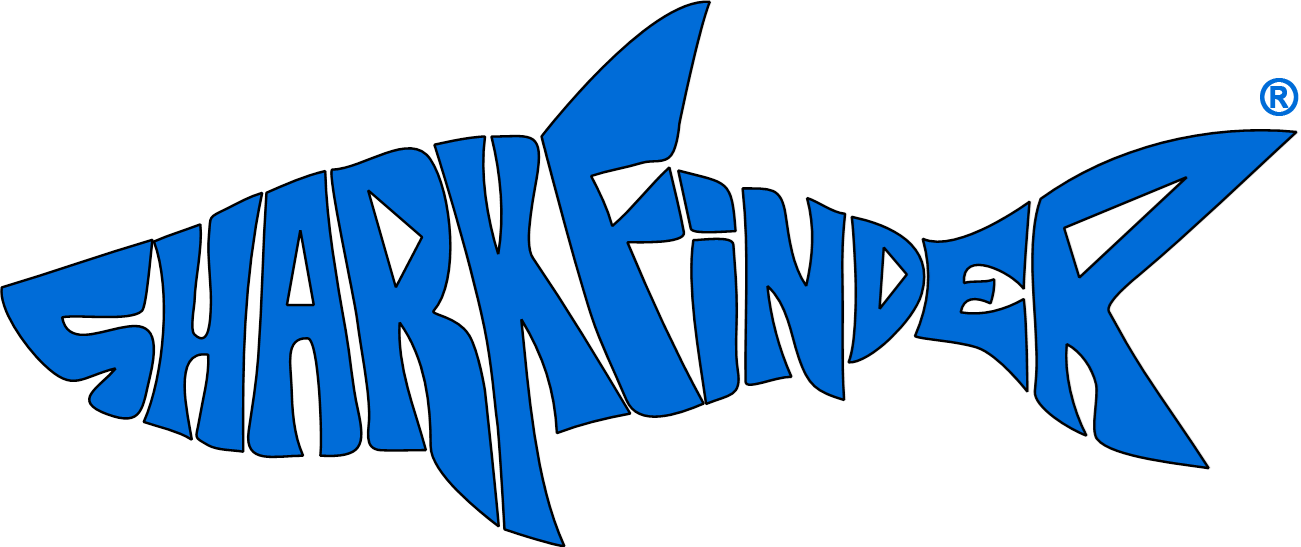 